J Í D E L N Í Č E K        12. 01.  -  16. 01. 2015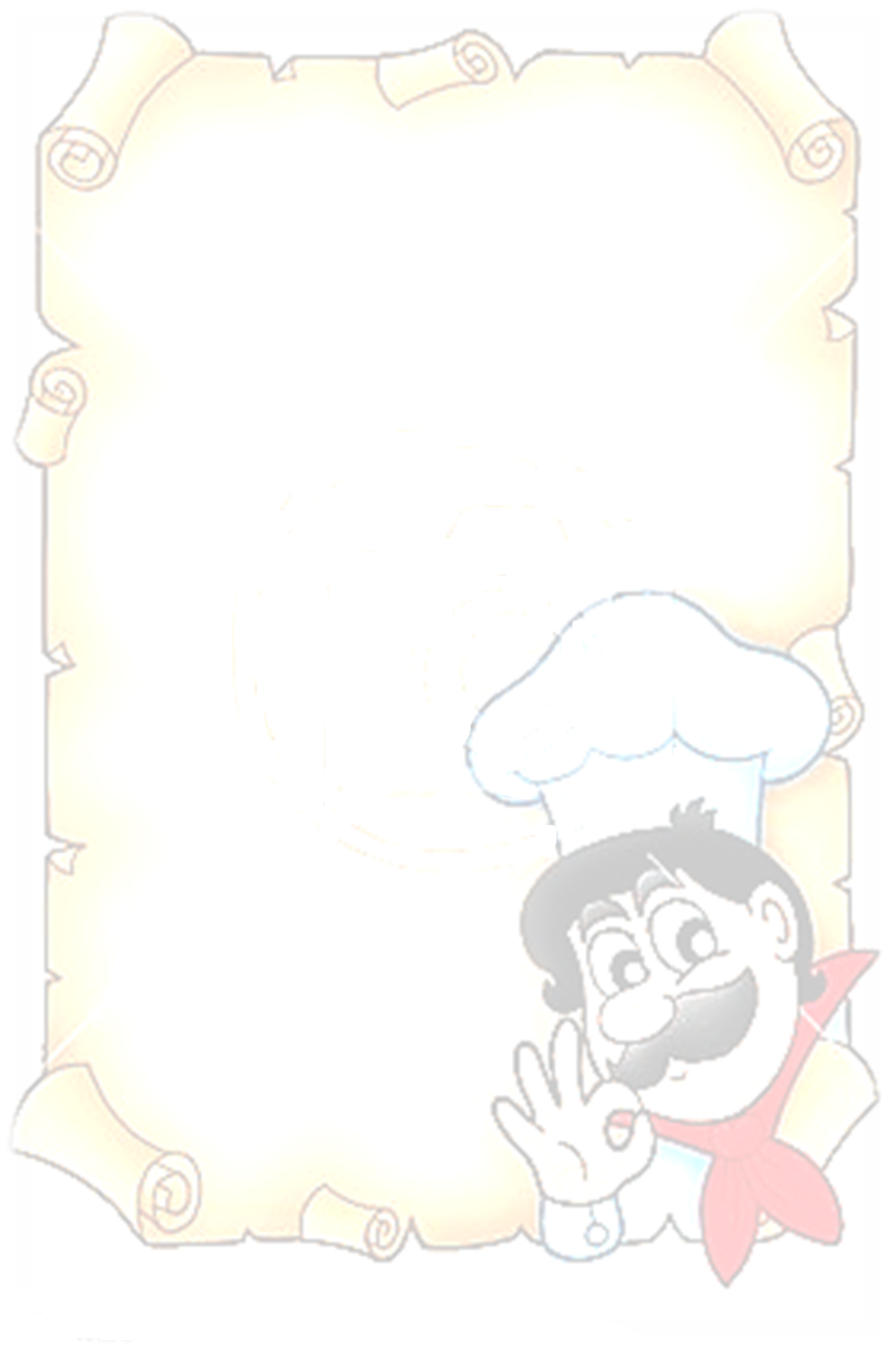 Pondělí:        Pol. kapustová – obsahuje – 1,3                         Těstoviny s mletým masem a houbami, č. řepa – obsahuje – 1,3                       / Těstoviny se špenátem a sýrem, č. řepa / *** - obsahuje – 1,3,7Úterý:            Pol. vývar se svítkem – obsahuje – 1,3,9                        Hovězí maso na česneku, h. knedlík / rýže /* – obsahuje – 1,3,7Středa:          Pol. fazolová – obsahuje – 1                       Vepřový řízek, vař. brambor, okurka – obsahuje – 1,3,7                                                                                                                                 / Rybí filé na másle, vař. brambor, zelenina / * - obsahuje - 3,4,7Čtvrtek:         Pol. rovňanská – obsahuje – 1,3,7                        Kuře po horácku, rýže – obsahuje – 1                       / Jahodové taštičky, tvaroh / *** - obsahuje – 1,3,7 Pátek:           Pol. zeleninová s ovesnými vločkami – obsahuje – 1,3,9                        Peč. vepřové maso, kys. zelí, bramborový knedlík – obs. – 1,3J Í D E L N Í Č E K        19. 01.  -  23. 01. 2015 Pondělí:         Pol. květáková – obsahuje – 1,3                          Vepřová játra na cibulce, rýže – obsahuje – 1  Úterý:             Pol. slepičí s těstovinami – obsahuje – 1,3,9                          Uzené maso, holeček – obsahuje –                           / Cizrnový salát s tuňákem, ječmánek / ** - obsahuje – 1,3,4,7  Středa:          Pol. bramboračka – obsahuje – 1,3,9                         Kuřecí maso po orientálsku, těstovinové nudle – obs. – 1,3,9     Čtvrtek:         Pol. špenátová – obsahuje – 1,3                          Čevapčiči, vař. brambor, tatarka – obsahuje – 1,3,7  Pátek:            Pol. z vaječné jíšky – obsahuje – 1,3,9                          Hov. maso, rajská om., h. knedlík / těstoviny /**  – obs. –   1,3,7 Prosím vrátit vyplněné jídelníčky do   09. 01. 2015Číselné označení alergenů – viz.    SEZNAM   ALERGENŮTel: 384 396 102                    www.zsjarosovnn.cz                           Změna jídelníčku vyhrazena. *** - lze si objednat i jídlo, které vaříme pro školu 